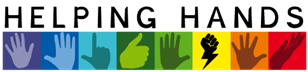 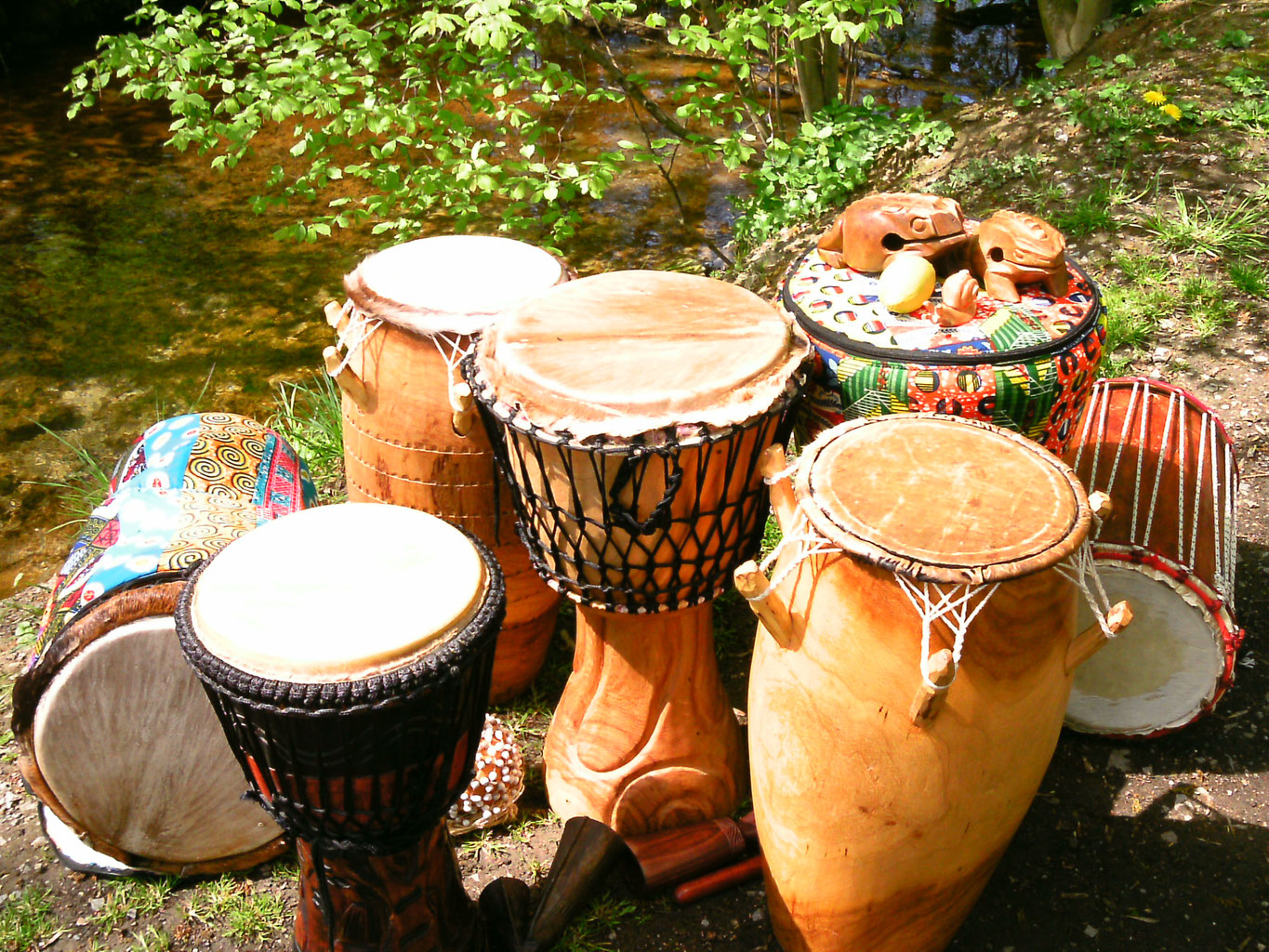 mit YoroMittwoch, 13. Oktober´21, von 12-14UhrFreitag, 15. Oktober´21, von 12-14UhrWeitere Termine können vereinbart werden!Bitte mit Name und Telefonnummer eintragen:1._________________________________			2.________________________________3._________________________________			4.________________________________5._________________________________			6.________________________________7._________________________________			8.________________________________